COMPTE RENDU de la Réuniondu 23 janvier 2020Absentsexcusé(es):Patrick et Cécile Blanchet, Jojo et Martine Cathely, Marc Chazeaud, Marc et Florence Moulin,  Arlette Matournaud, Dominique Pradignac, Pierre et Monique Vergnaud, …	mais nous saluons le retour parmi nous de notre ami Serge LATHIERE après quelques petits soucis de santé !!!1- Mise à jour nombre des adhérents V.P.:	54à ce jourpour la saison 2019-2020 … 2- Bouquin des 10 ans :	- 106 vendus + 10 en attente de paiement (Yves Maneuf pour action …)	-  83 en stock … 3-Galette de l’Ecole de Rugby le samedi 11 janvier :		Présence « conséquente » des Vieilles Peaux …	A noter une grosse consommation de galettes, mais « moins de buveurs » de lait et chocolat !!!4- « Matches Anciens » :	Pas de nouvelles de « nos anciens potentiels joueurs  …» (David Delage ?) 	La demande de match des « Couannes Raides » de Saint Yrieix pour le dimanche 12 janvier   n’a pas pu être assurée (absences de « Vieilles Peaux » …)5- Projet des Manifestations et activités 2019-2020 :	* Concours de Belote lesamedi 22 févrierau Club house,ouvert à tous les membres de l’ASSJ Rugby et aux associations sportives locales : 		- info à adresser via le C.D. ASSJ Omnisports  Claude Boulesteix	* Soirée Bowling à Limogesle samedi 21 mars:		- réservation effective ce jour (devis en attente …)		- reste à définir le lieu de repas après « match » (sur place au bowling ou restaurant sur Limoges) Claude Boulesteix	* Soirée « festive » : Karaoké, petits pas de danse, casse-croute, …				le samedi 16 mai		- Salle des Fêtes de Saint Junien réservée par Claude Dauge		- organisation détaillée à cogiter …  tous	* Tournoi de Pétanque lesamedi 6 juinau Boulodrome des Seilles  Jean-Pierre Coussy	* Tournoi de Touch rugby envisagé le samedi 20 juin…, éventuellement associé à une « Soirée des Légendes » organisée par le Club à confirmer 	* Sortie à l’Ile d’Oléron les 26-27-28 juin 2020: Yves Maneuf		- 16 inscrits à ce jourpour une réservation initiale de 28 participants …		- un 1er acompte de 48 € / pers. a été versé en décembre 2019. 		- pour les éventuels retardataires, inscriptions et chèques à adresser à Claude Dauge				- la clôture des inscriptions est prévue à l’occasion de notre prochaine réunion du 20 févrieravec versement de l’acompte associé …		- pour mémoire, un 2ème acompte sera demandé en mai 2020 …	* Randoet + si affinités … :après de nombreuses tergiversations, il a été décidé que seraient regroupées sur la journée du 			samedi 5 septembre 2020à Puyfragnoux chez Alain Démery : 		- le matin, une rando sur Brigueuil Gilles Bichaud		- l’ Assemblée Générale2020-2021 à 12h 30		- repas grillades à partir de 13h 30 …		- puis pétanque ou pêche … ou sieste …6 –Divers :	* Un nouveau  « Loto Géant » est organisé par le Club le mardi 7 avrilà la Salle des Congrès du Chatelard …	* les actualités et infos Vieilles Peaux ont été mises à jour sur le Site ASSJ Rugby (merci à Jean-Claude !) Prochaine réunionle jeudi 20 février à 19h 00 au Club house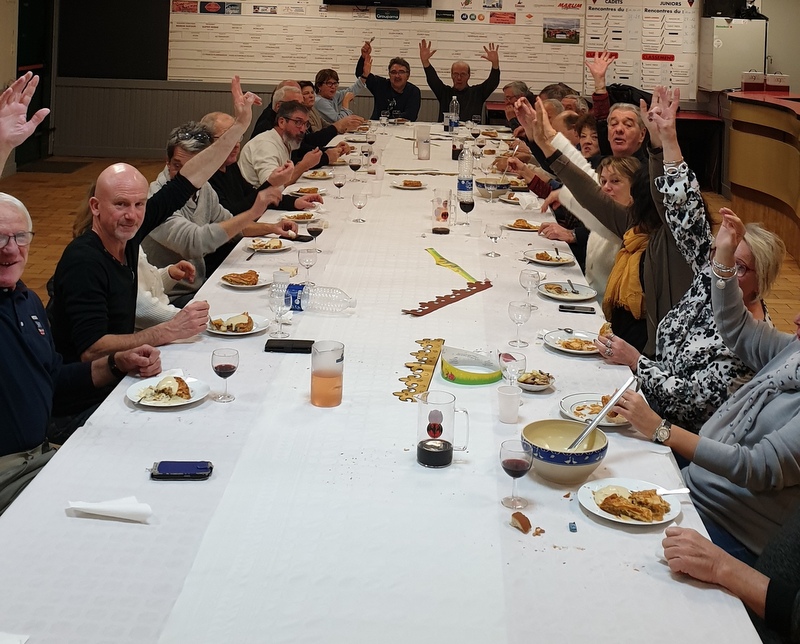 		Le secrétaire, 		Claude Boulesteix		Le 28 janvier 2020